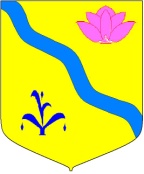 ПАМЯТКА ДЛЯ АРЕНДАТОРОВ МУНИЦИПАЛЬНОЙ НЕДВИЖИМОСТИ АДМИНИСТРАЦИИ КИРОВСКОГОМУНИПАЛЬНОГО РАЙОНАУважаемые арендаторы!После регистрации договоров аренды муниципального имущества, принадлежащего администрации Кировского муниципального района, Вам необходимо заключить договоры со следующими обслуживающими (снабжающими) организациями:№ п/пПолное наименование предприятияИндекс, юридический адрес, ФИО руководителя (полностью), телефонОсновной вид деятельностиОбслуживаемыетерриторииОфициальный сайтЭлектронная почта1.Общество с ограниченной ответственностью «Глобус»692091, Приморский край, Кировский район, пгт. Кировский, ул. Шевченко,119Аверьянов Аркадий Николаевич8 (42354) 24-1-04; 22-3-96Управление МКД (содержание и ремонт жилья)пгт. Кировский,кп. Горные Ключиhttps://globus.reformagkh.ru/globus_2_0_1_5@mail.ru2. ООО «РУСО ДВ»692091,Приморский  край, Кировский район, пгт. Кировский, ул.Ленинская,38а,Белоус Александр Григорьевич8-924-915-09-00Управление  МКД(содержание и ремонт жилья)пгт. КировскийОтсутствуетruso_dv@mail.ru 3.ООО «Сибирцевская  управляющая компания»692086, Приморский край, Кировский район, кп. Горные Ключи, ул. 60 лет СССР,7Бондарь Евгений Николаевич8-908-459-97-33Управление МКД (содержание и ремонт жилья)кп. Горные КлючиОтсутствуетevgeniy.bondar.1969@mail.ru 4.Товарищество собственников жилья «Объединение МКД «Восток» Горноключевского городского поселения692085, Приморский край. Кировский район, кп. Горные Ключи,ул.60лет СССР,3/ 2Фёдорова Нина Николаевна8(42354)25-9-58; 8-924-425-58-86Управление МКД(содержание и ремонт жилья)кп. Горные КлючиОтсутствует53-fedorova@mail.ru 5.Тепловой район «Горноключевской» Лесозаводского филиала КГУП «Примтеплоэнерго»692086, Приморский край, Кировский район, кп.Горные Ключи, ул. Набережная, 18Шкурик Иван Викторович8 (42354) 25-2-03; 25-3-64; 8-964-447-32-30Теплоснабжениепгт. Кировский,кп. Горные Ключи,с. Увальное,с. Преображенка,с. Павло-Федоровкаhttp://primtep.ru/ gkl_sbt@primtep.ru 6.ЖКС № 5 филиала  ФГБУ «ЦЖКУ» Минобороны России по ВВО692243, Приморский край, г.Спасск-Дальний, ул. 9 Октября, 1Сметюх  Алексей  Иванович 8-924-259-26-89 диспетчерская г.Лесозаводск(89140008614)Теплоснабжениекп. Горные Ключиhttp://zhky.ru/ sd-hab@guzhkh.ru 7.Муниципальное унитарное предприятие «Водоканал»692086, Приморский край, Кировский район,  кп. Горные Ключи, пр. Лазурный, 2Асеева Анастасия Сергеевна8(42354)24-1-20Водоснабжение,  водоотведение,кп. Горные Ключи,с.УссуркаОтсутствуетmpkx82@mail.ru 8.Муниципальное  унитарное предприятие «Водопроводные сети»692091, Приморский край, Кировский район, пгт. Кировский, ул.Ленинская, 44 Пузиков Федор Владимирович8(42354)21-8-53; 8-964-438-57-65Водоснабжениепгт. Кировский, с.Авдеевка,с. Родниковый,с.Павло-Федоровкас. Преображенка,с. Увальное, с. ОльховкаОтсутствуетmupvodservise@yandex.ru 9.Муниципальное унитарное предприятие «Кировские очистные сооружения»692091, Приморский край, Кировский  район, пгт.Кировский  ул.Ленинская,44Пузиков Федор Владимирович8(42354)21-8-53; 8-964-438-57-65Очистка сточных водпгт. Кировский,с.Павло-Федоровкас.Увальное,Отсутствуетmupvodservis@yandex.ru 10.Публичное акционерное общество  «ДЭК» «Дальэнергосбыт»  Лесозаводское отделение692042, Приморский край, г. Лесозаводск, ул. Будника, 77, Головкин Николай Георгиевич8(42355)23-4-86; 29-1-45Кировский районный участок: Приморский край, Кировский район, пгт. Кировский, ул. Ленинская, 28а, 8(42354)2-21-61ЭлектроснабжениеКировский муниципальный районhttps://www.dvec.ru/dalsbyt/ kirov8@lesozav.prim.dvec.ru 11.ИП «Афонин Владимир Викторович» 692512, г. Уссурийск, ул. Крестьянская,19-30Афонин Владимир Викторович8(423)242-93-92ГазоснабжениебаллоныКировский муниципальный районОтсутствуетafonin.b.b@yandex.ru 12.Общество с ограниченной ответственностью «Хозяин»692091, Приморский край, Кировский район, пгт. Кировский, ул. Н. Сорокина, 34, Ковалёв Владимир Дмитриевич 8-924-262-52-98Утилизация (захоронение) и вывоз   ТКОпгт. Кировский,кп. Горные КлючиОтсутствует9084547579@mail.ru 